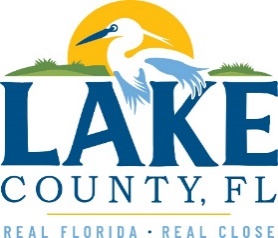 Office of Procurement ServicesP.O. Box 7800 • 315 W. Main St., Suite 416 • Tavares, FL 32778SOLICTATION: Armed Guard Security Services				5/13/2024Vendors are responsible for the receipt and acknowledgement of all addenda to a solicitation. Confirm acknowledgement by including an electronically completed copy of this addendum with submittal.  Failure to acknowledge each addendum may prevent the submittal from being considered for award.THIS ADDENDUM DOES NOT CHANGE THE DATE FOR RECEIPT OF PROPOSALS.QUESTIONS/RESPONSESQ2.  How are meal breaks currently being handled?R1.  One security officer relieves the other for the lunch break. Q3. How long are the meal breaks? R3. 30 minutes. Q4. For the sites exceeding 8 hours per day, how is the overtime being handled?R4. There is no overtime. Q6. How do you classify/differentiate between the officers? R6. Refer to Attachment 2 – Pricing FILLABLE Form. No ranking/ positions are listed. Q7. Does the County have a job description or based on their seniority or the location they work at?R7. No. Q8. In one of the old contract addendums, I have seen a note about adding a patrol vehicle for $28.00 per day, however, in the new RFP I do not see any reference about that. Does the County require a certain make/model of car? R8. Security vehicle is no longer needed. Q9. What are the major challenges of the post? Besides the protection of transportation assets that are mentioned. R9. Protection of the transportation assets is no longer required and is not included in the current Exhibit A Scope of Services. Any other major challenges cannot be determined at this time. ADDITIONAL INFORMATIONACKNOWLEDGEMENTFirm Name:  I hereby certify that my electronic signature has the same legal effect as if made under oath; that I am an authorized representative of this vendor and/or empowered to execute this submittal on behalf of the vendor.  Signature of Legal Representative Submitting this Bid:  Date: Print Name: Title: Primary E-mail Address: Secondary E-mail Address: 